Пояснительная записка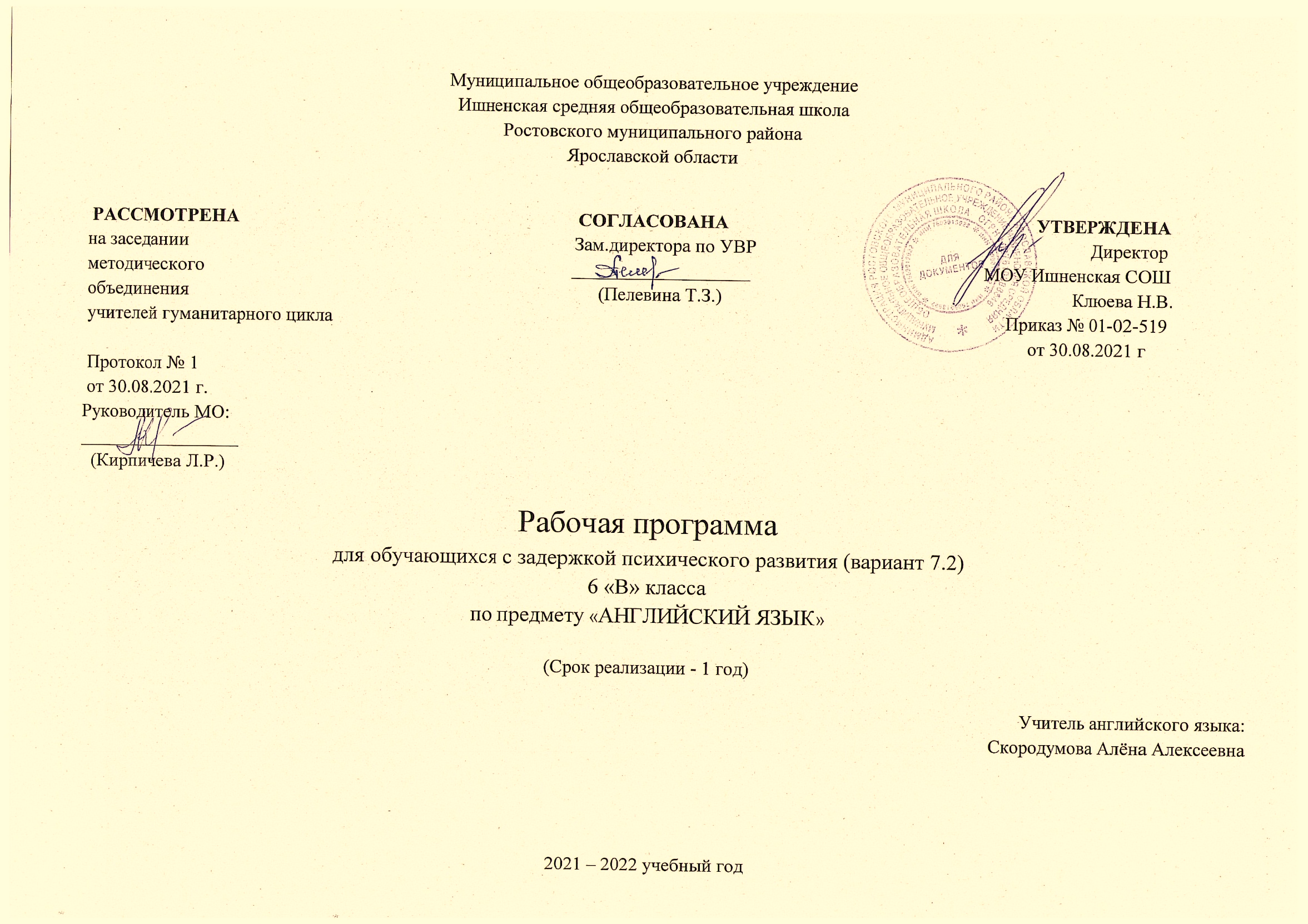 Рабочая программа по английскому языку составлена на основании следующих нормативно-правовых документов:Федеральный государственный образовательный стандарт основного общего образования (утв. приказом Министерства образования и науки РФ от 17 декабря 2010 г. N 1897) с изменениями и дополнениями от: 29 декабря 2014 г., 31 декабря 2015 г., 11 декабря 2020 г.ООП ООО МОУ Ишненская СОШ (утв. приказом директора № 15а д/о от 15.01.21 г.)Учебный план МОУ Ишненская СОШ (утв. приказом директора № 247 о/д от 30.08.2021г.);Календарный учебный график МОУ Ишненская СОШ (утв. приказом директора № 248 о/д от 30.08.2021г.);Положение о рабочей программе по ФГОС ООО (утв. приказом директора № 243 о/д от 27.08.2021г.);Методическое письмо ГОАУ ИРО о преподавании учебных предметов «Иностранный язык» в образовательных организациях Ярославской области в 2021/2022 уч. г«Об утверждении санитарных правил СП 2.4.3648-20 «Санитарно-эпидемиологические требования к организациям воспитания и обучения, отдыха и оздоровления детей и молодежи»/Постановление Главного государственного санитарного врача Российской Федерации от 28.09.2020 г. № 28 (зарегистрирован 18.12.2020 № 61573)Данная адаптированная образовательная программа учебного предмета английский язык учитывает особенности психофизического развития обучающихся с ЗПР, содержит требования к организации учебных занятий по предмету и составлена в соответствии с принципами коррекционной педагогики. При разработке адаптированной рабочей программы учитывались:• требования ФГОС (ориентация на результат и реализация деятельностного подхода);• специфические особенности обучения детей с ограниченными возможностямиздоровья.В рабочей программе соблюдается преемственность с примерными программами среднего общего образования, в том числе и в использовании основных видов учебной деятельности обучающихся. Иностранный язык как школьный предмет в современном мире перестает быть целью обучения, а становится средством общения, познания, самореализации и социальной адаптации; служит целям воспитания качеств гражданина, патриота, развитию национального самосознания. Поэтому предусмотрено использование ИКТ, ТСО на каждой ступени обучения. Кроме того, за основу будет взято применение современных педагогических технологий.Содержание адаптированной рабочей программы направлено на освоение учащимися базовых знаний и формирование базовых компетентностей, что соответствует основной образовательной программе начального общего образования. Она включает все темы, предусмотренные федеральным компонентом государственного образовательного стандарта начального общего образования по английскому языку и авторской программой учебного курса.Адаптированная рабочая программа по английскому языку составлена для занятий интегрировано с обучающимися ЗПР по программе 7 вида на основе рекомендаций ПМПК. Все обучающиеся с ЗПР испытывают в той или иной степени выраженные затруднения в усвоении учебных программ, обусловленные недостаточными познавательными способностями, специфическими расстройствами психологического развития (школьных навыков, речи и др.), нарушениями в организации деятельности и/или поведения. Общими для всех обучающихся с ЗПР являются в разной степени выраженные недостатки в формировании высших психических функций, замедленный темп либо неравномерное становление познавательной деятельности, трудности произвольной саморегуляции. Достаточно часто у обучающихся отмечаются нарушения речевой и мелкой ручной моторики, зрительного восприятия и пространственной ориентировки, умственной работоспособности и эмоциональной сферы.Готовность к обучению иностранному языку у детей с ЗПР несколько снижена, что обусловлено следующими особенностями: Незрелость эмоционально-волевой сферы; такому ребенку очень сложно сделать над собой волевое усилие, заставить себя выполнить что-либо. Нарушения внимания: его неустойчивость, сниженная концентрация, повышенная; отвлекаемость.Повышенная двигательная и речевая активность. Нарушение восприятия выражается в затруднении построения целостного образа. Такая структурность восприятия является причиной недостаточности, ограниченности, знаний об окружающем мире. Также страдает скорость восприятия и ориентировка в пространстве. Проблемы развития речи, связанными в первую очередь с темпом ее развития.При изучении иностранного языка дети с ЗПР испытывают определѐнные трудности:- замедленно происходит усвоение лексического материала, синтаксических конструкций и их активное использование в устной речи;- затруднено восприятие грамматических категорий и их применение на практике;- возникают проблемы при аудировании устной речи;- появляются трудности в усвоении форм диалогической речи.Специфика обучению иностранному  языку в школе для детей с ЗПР предполагает большое количество игрового, занимательного материала и наличие зрительных опор, необходимых для усвоения лексических, грамматических и синтаксических структур. Учебный материал необходимо дробить, предлагая его детям небольшими порциями, перемежая игровые и учебные виды деятельности. Психологические особенности детей с ЗПР таковы, что даже в подростковом возрасте наряду с учебной значительное место занимает игровая деятельность, поэтому введение в урок элементов игры или игровая подача материала повышает работоспособность детей на уроке и способствует развитию у них познавательных интересов.ОБЩАЯ ХАРАКТЕРИСТИКА ПРЕДМЕТАОсновная школа — вторая ступень общего образования. Она является важным звеном, которое соединяет все три ступени общего образования: начальную, основную и старшую. Данная ступень характеризуется наличием значительных изменений в развитии школьников, так как к моменту начала обучения в основной школе у них расширился кругозор и общее представление о мире, формированы элементарные коммуникативные умения на иностранном языке в четырех видах речевой деятельности, а также общеучебные умения, необходимые для изучения иностранного языка как учебного предмета; накоплены некоторые знания о правилах речевого поведения на родном и иностранном языках.На этой ступени совершенствуются приобретенные ранее знания, навыки и умения, увеличивается объем используемых учащимися языковых и речевых средств, улучшается качество практического владения иностранным языком, возрастает степень самостоятельности школьников и их творческой активности. В основной школе усиливается роль принципов когнитивной направленности учебного процесса, индивидуализации и дифференциации обучения, большее значение приобретает освоение современных технологий изучения иностранного языка, формирование учебно-исследовательских умений.Основные содержательные линии. Первой содержательной линией учебного предмета Иностранный язык» являются коммуникативные умения в основных видах речевой деятельности, второй — языковые средства и навыки оперирования ими, третьей —социокультурные знания и умения. Указанные содержательные линии находятся в тесной взаимосвязи, что обусловлено единством составляющих коммуникативной компетенции как цели обучения: речевой, языковой, социокультурной.Основной линией следует считать коммуникативные умения, которые представляют собой результат овладения иностранным языком на данном этапе обучения. Формирование коммуникативных умений предполагает овладение языковыми средствами, а также навыками оперирования ими в процессе говорения, аудирования, чтения и письма. Таким образом, языковые знания и навыки представляют собой часть названных выше сложных коммуникативных умений. Формирование коммуникативной компетенции неразрывно связано с социокультурными знаниями, которые составляют предмет содержания речи и обеспечивают взаимопонимание в социокультурной/межкультурной коммуникации. Все три указанные основные содержательные линии взаимосвязаны, и отсутствие одной из них нарушает единство учебного предмета Иностранныйязык.Цели и задачи учебного курса и предмета:Изучение иностранного языка в основной школе направлено на достижение следующих целей:• развитие иноязычной коммуникативной компетенции в совокупности ее составляющих, а именно:речевая компетенция — развитие коммуникативных умений в четырех основных видах речевой деятельности (говорении, аудировании, чтении, письме);языковая компетенция — овладение новыми языковыми средствами (фонетическими, орфографическими, лексическими, грамматическими) в соответствии с темами и ситуациями общения, отобранными для основной школы; освоение знаний о языковых явлениях изучаемого языка, разных способах выражения мысли в родном и иностранном языках;социокультурная/межкулътурная компетенция — приобщение к культуре, традициям, реалиям стран/страны изучаемого языка в рамках тем, сфер и ситуаций общения, отвечающих опыту, интересам, психологическим особенностям учащихся основной школы на разных ее этапах; формирование умения представлять свою страну, ее культуру в условиях межкультурного общения;компенсаторная компетенция — развитие умений выходить из положения в условиях дефицита языковых средствпри получении и передаче информации;учебно-познавательная компетенция — дальнейшее развитие общих и специальных учебных умений, универсальных способов деятельности; ознакомление с доступными учащимся способами и приемами самостоятельного изучения языков и культур, в том числе с использованием новых информационных технологий;•   личности учащихся посредством реализации воспитательного потенциала иностранного языка:формирование у учащихся потребности изучения иностранных языков и овладения ими как средством общения, познания, самореализации и социальной адаптации в поликультурном полиэтническом мире в условиях глобализации на основе осознания важности изучения иностранного языка и родного языка как средства общения и познания в современном мире;формирование общекультурной и этнической идентичности как составляющих гражданской идентичности личности; воспитание качеств гражданина, патриота; развитие национального самосознания, стремления к взаимопониманию между людьми разных сообществ, толерантного отношения к проявлениям иной культуры; лучшее осознание своей собственной культуры;развитие стремления к овладению основами мировой культуры средствами иностранного языка;осознание необходимости вести здоровый образ жизни путем информирования об общественно признанных формахподдержания здоровья и обсуждения необходимости отказа от вредных привычек.Рабочая программа ориентирована на использование УМК:Учебник - О.В.Афанасьева, H.B.Mихеева. “English” Student’sBookVI класс для общеобразовательных учреждений и школ с углублённым изучением английского языка (Рекомендовано Министерством образования Российской Федерации) - Москва, Просвещение, 2017Рабочая тетрадь “Workbook” О.В.Афанасьева, И.В.Михеева - Москва, Просвещение, 2017 г.Книга для чтения “Reader” О.В.Афанасьева, И.В.Михеева - Москва, Просвещение, 2017 г.Аудиоприложенне- CDMP3 О.В.Афанасьева, И.В.Михеева - Москва, Просвещение, 2017 г.Книга для учителя “Teacher’s boок” (методическое руководство для учителя)- Москва, Просвещение, 2017 г.Электронное приложение ABBY Lingvo с аудиокурсом на CD.www.prosv.ru/umk/vereshchaginahttps://www.yaklass.ru/p/english-languagehttps://interneturok.ru/lesson/5-6-klassyhttps://uchi.ru/https://resh.edu.ruhttps://resh.edu.ru/subject/11/https://edu.skyeng.ru/https://edu.skysmart.ru/homework/new?subject=0https://ru.forvo.com/languages-pronunciations/en/https://www.languageguide.orghttps://www.youtube.com/channel/UCvgLaFuTGGRXl0eyvBRCifAhttps://learningapps.orghttps://fipi.ruПланируемые результаты освоения предмета «Английский язык»В результате освоения программного материала по учебному предмету иностранный язык «Английский язык» обучающийся«научится» и «получит возможность научиться»:Говорение. Диалогическая речь- вести диалог этикетного характера: начинать, поддерживать и заканчивать разговор; поздравлять, выражать пожелания и реагировать на них; выражать благодарность; вежливо переспрашивать, отказываться, соглашаться;- вести диалог-расспрос: запрашивать и сообщать фактическую информацию (кто? что? как? где? куда? когда? с кем? почему?), переходя с позиции спрашивающего на позицию отвечающего;- вести диалог — побуждение к действию: обращаться с просьбой и выражать готовность/отказ её выполнить; давать совет и принимать/не принимать его; приглашать к действию /взаимодействию и соглашаться/не соглашаться принять в нём участие; делать предложение и выражать согласие/несогласие принять его;- вести диалог — обмен мнениями: выражать точку зрения и соглашаться/не соглашаться с ней; высказывать одобрение/неодобрение; выражать сомнение, эмоциональную оценку обсуждаемых событий (радость/огорчение, желание/нежелание);- начинать, вести/поддерживать и заканчивать беседу в стандартных ситуациях общения, соблюдая нормы речевого этикета, принятые в англоязычных странах, при необходимости переспрашивая, уточняя;6) расспрашивать собеседника и отвечать на его вопросы, высказывая своё мнение, просьбу, отвечать на предложение собеседника согласием/отказом, опираясь на изученную тематику и усвоенный лексико-грамматический материал;7) вести комбинированный диалог в стандартных ситуациях неофициального общения, соблюдая нормы речевого этикета, принятые в англоязычных странах. Выпускник получит возможность научиться: • брать и давать интервью; • вести диалог-расспрос на основе нелинейного текста (таблицы, диаграммы и т. д.).Говорение. Монологическая речьОбучающийся научится:- строить связное монологическое высказывание с опорой на зрительную наглядность и/или вербальные опоры (ключевые слова, план, вопросы) в рамках освоенной тематики;- описывать события с опорой на зрительную наглядность и/или вербальную опору (ключевые слова, план, вопросы);- давать краткую характеристику реальных людей и литературных персонажей;- передавать основное содержание прочитанного текста с опорой или без опоры на текст, ключевые слова/план/вопросы;- описывать иллюстрацию/фото с опорой или без опоры на ключевые слова/план/ вопросы;- выражать своё отношение к прочитанному/услышанному;- делать краткое сообщение на заданную тему на основе прочитанного материала;- кратко излагать результаты выполненной проектной работы.Обучающийся получит возможность научиться:- комментировать факты из прочитанного/прослушанного текста, выражать и аргументировать своё отношение к прочитанному/прослушанному;- кратко высказываться без предварительной подготовки на заданную тему в соответствии с предложенной ситуацией общения;- кратко высказываться с опорой на нелинейный текст (таблицы, диаграммы, расписание и т. п.);- кратко излагать результаты выполненной проектной работы.АудированиеОбучающийся научится:- воспринимать на слух и понимать основное содержание несложных аутентичных текстов, содержащих некоторое количество неизученных языковых явлений;- воспринимать на слух и понимать значимую/нужную/запрашиваемую информацию в аутентичных текстах, содержащих как изученные языковые явления, так и некоторое количество неизученных языковых явлений;- определять тему звучащего текста.Обучающийся получит возможность научиться:- выделять основную мысль в воспринимаемом на слух тексте;- отделять в тексте, воспринимаемом на слух, главные факты от второстепенных;- использовать контекстуальную или языковую догадку при восприятии на слух текстов, содержащих незнакомые слова;- игнорировать незнакомые языковые явления, несущественные для понимания основного содержания воспринимаемого на слух текста.ЧтениеОбучающийся научится:- читать и понимать основное содержание несложных аутентичных текстов, содержащих отдельные неизученные языковые явления;- читать и находить в несложных аутентичных текстах, содержащих отдельные не изученные языковые явления, нужную/интересующую/запрашиваемую информацию, представленную в явном и неявном виде;- читать и полностью понимать несложные аутентичные тексты, построенные на изученном языковом материале;- выразительно читать вслух небольшие, построенные на изученном языковом материале аутентичные тексты, демонстрируя понимание прочитанного. Обучающийся получит возможность научиться:- устанавливать причинно-следственную взаимосвязь фактов и событий, изложенных в несложном аутентичном тексте;- восстанавливать текст из разрозненных абзацев или путём добавления выпущенных фрагментов;- догадываться о значении незнакомых слов по сходству с русским/родным языком, по словообразовательным элементам, по контексту;- игнорировать в процессе чтения незнакомые слова, не мешающие пониманию основного содержания текста и нужную/интересующую/запрашиваемую информацию;- пользоваться сносками и лингвострановедческим справочником.Письменная речьОбучающийся научится:- заполнять анкеты и формуляры, сообщая о себе основные сведения (имя, фамилия, пол, возраст, гражданство, национальность, адрес и т. д.) в соответствии с нормами, принятыми в англоязычных странах;- писать короткие поздравления с днём рождения и другими праздниками, с употреблением формул речевого этикета, принятых в англоязычных странах, выражать пожелания (объёмом 30–40 слов, включая адрес);- писать личное письмо (в том числе электронное) в ответ на письмо-стимул с употреблением формул речевого этикета, принятых в англоязычных странах: сообщать краткие сведения о себе и запрашивать аналогичную информацию о друге по 71 переписке; выражать благодарность, извинения, просьбу; давать совет и т. д. (объёмом 100–120 слов, включая адрес);- писать небольшие письменные высказывания с опорой на образец/план;- составлять план/тезисы устного или письменного сообщения.Обучающийся получит возможность научиться:- делать краткие выписки из текста с целью их использования в собственных устных высказываниях;- писать электронное письмо (e-mail) зарубежному другу в ответ на электронное письмо-стимул;- кратко излагать в письменном виде результаты проектной деятельности;- создавать небольшие письменные высказывания с опорой на нелинейный текст (таблицы, диаграммы и т. п.).Фонетическая сторона речиОбучающийся научится:- различать на слух и адекватно, без фонематических ошибок, ведущих к сбою коммуникации, произносить звуки и слова английского языка;- соблюдать правильное ударение в изученных словах;- различать коммуникативные типы предложений по их интонации;- членить предложение на смысловые группы;- адекватно, без ошибок, ведущих к сбою коммуникации, произносить фразы с точки зрения их ритмико-интонационных особенностей (побудительное предложение; общий, специальный, альтернативный и разделительный вопросы), в  том числе, соблюдая правило отсутствия фразового ударения на служебных словах.Обучающийся получит возможность научиться:- выражать модальные значения, чувства и эмоции с помощью интонации;- различать на слух британский и американский варианты английского языка в прослушанных высказываниях;- пользоваться транскрипцией с целью правильного произношения английских слов.Орфография и пунктуацияОбучающийся научится:- правильно писать изученные слова;- правильно ставить знаки препинания в конце предложения: точку в конце повествовательного предложения, вопросительный знак в конце вопросительного предложения, восклицательный знак в конце восклицательного предложения;- расставлять в личном письме знаки препинания, диктуемые его форматом, в соответствии с нормами, принятыми в англоязычных странах.Обучающийся получит возможность научиться:- сравнивать и анализировать буквосочетания английского языка и их транскрипцию.Лексическая сторона речиОбучающийся научится:- узнавать в письменном и звучащем тексте изученные лексические единицы (слова, словосочетания, реплики-клише речевого этикета), в том числе многозначные, в пределах тематики основной школы;- употреблять в устной и письменной речи в их основном значении изученные лек- сические единицы (слова, словосочетания, реплики-клише речевого этикета), в том числе многозначные, в пределах тематики основной школы в соответствии с решаемой коммуникативной задачей;- соблюдать существующие в английском языке нормы лексической сочетаемости;- распознавать и употреблять в речи наиболее распространённые фразовые глаголы в пределах тематики основной школы;- распознавать и образовывать родственные слова с использованием словосложения и конверсии в пределах тематики основной школы в соответствии с решаемой коммуникативной задачей;- распознавать и образовывать родственные слова с использованием аффиксации в пределах тематики основной школы в соответствии с решаемой коммуникатив- ной задачей: — глаголы при помощи аффиксов dis-, mis-, re-, -ize/-ise; — имена существительные при помощи суффиксов -or/-er, -ist, -sion/-tion, -аnce/ -ence, -ment, -ity, -ness, -ship, -ing; — имена прилагательные при помощи аффиксов inter-; -y, -ly, -ful, -al, -ic, -ian/an, -ing; -ous, -able/ible, -less, -ive; — наречия при помощи суффикса -ly; — имена существительные, имена прилагательные, наречия при помощи отрица- тельных префиксов un-, im-/in-; — числительные при помощи суффиксов -teen, -ty, -th.Обучающийся получит возможность научиться:- распознавать и употреблять в речи в нескольких значениях многозначные слова, изученные в пределах тематики основной школы;- знать различия между явлениями синонимии и антонимии; употреблять в речи изученные синонимы и антонимы адекватно ситуации общения; - распознавать принадлежность слов к частям речи по аффиксам;- распознавать и употреблять в речи различные средства связи в тексте для обеспечения его целостности (firstly, to beginwith, however, asforme, finally, atlast, etc.);- использовать языковую догадку в процессе чтения и аудирования (догадываться о значении незнакомых слов по контексту, по сходству с русским/родным языком, по словообразовательным элементам.Грамматическая сторона речиОбучающийся научится:- оперировать в процессе устного и письменного общения основными синтаксическими конструкциями и морфологическими формами английского языка в соответствии с коммуникативной задачей в коммуникативно значимом контексте;- распознавать и употреблять в речи различные коммуникативные типы предложений: повествовательные, вопросительные, побудительные (в утвердительной и отрицательной форме) и восклицательные;- распознавать и употреблять в речи распространённые и нераспространённые простые предложения, в том числе с несколькими обстоятельствами, следующими в определённом порядке;- распознавать и употреблять в речи предложения с начальным It;- распознавать и употреблять в речи предложения с начальным There + to be;- распознавать и употреблять в речи сложносочинённые предложения с сочинительными союзами and, but, or;- распознавать и употреблять в речи сложноподчинённые предложения с союзами и союзными словами because, if, that, who, which, what, when, where, how, why;- использовать косвенную речь в утвердительных и вопросительных предложениях в настоящем и прошедшем времени;- распознавать и употреблять в речи условные предложения реального характера (Conditional I) и нереального характера (Conditional II);- распознавать и употреблять в речи конструкции с глаголами на -ing: to love/hate doing something; Stop talking;- распознавать и употреблять в речи имена существительные в единственном и во множественном числе, образованные по правилу, и исключения;-распознавать и употреблять в речи существительные с определённым/неопределённым/нулевым артиклем;- распознавать и употреблять в речи местоимения: личные, притяжательные, возвратные, указательные, неопределённые и их производные, относительные, вопросительные;-распознавать и употреблять в речи имена прилагательные в положительной, сравнительной и превосходной степенях, образованные по правилу, и исключения;- распознавать и употреблять в речи наречия времени и образа действия и слова, выражающие количество (many/much, few/a few, little/a little); наречия в положительной, сравнительной и превосходной степенях, образованные по правилу, и исключения;- распознавать и употреблять в речи количественные и порядковые числительные;- распознавать и употреблять в речи глаголы в наиболее употребительных временных формах действительного залога: Present Simple, Future Simple и Past Simple, Present и Past Continuous, Present Perfect;- распознавать и употреблять в речи различные грамматические средства для выражения будущего времени: FutureSimple, to be going to, Present Continuous;- распознавать и употреблять в речи глаголы в следующих формах страдательного залога: Present Simple Passive, Past Simple Passive;- распознавать и употреблять в речи модальные глаголы и их эквиваленты (may, can, be able to, must, have to, should, would, could);- распознавать и употреблять в речи словосочетания «причастие I + существительное» (a playing child) и «причастие II + существительное» (a written text);- распознавать и употреблять в речи предлоги места, времени, направления; предлоги, употребляемые при глаголах в страдательном залоге.Обучающийся получит возможность научиться:- распознавать сложноподчинённые предложения с придаточными: времени с союзом since; цели с союзом so that; условия с союзом unless; определительными с союзами who, which, that;- распознавать и употреблять в речи сложноподчинённые предложения с союзами whoever, whatever, however, whenever;- распознавать и употреблять в речи предложения с конструкциями as … as; notso … as; either … or; neither … nor;- распознавать и употреблять в речи предложения с конструкцией I wish;- распознавать и употреблять в речи конструкции It takes me … to do something; to look /feel/be happy;- распознавать и употреблять в речи определения, выраженные прилагательными, в правильном порядке их следования;- распознавать и употреблять в речи глаголы во временных формах действительного залога: Past Perfect, Present Perfect Continuous, Future-in-the-Past;- распознавать и употреблять в речи глаголы в формах страдательного залога Future Simple Passive, Present Perfect Passive;- распознавать и употреблять в речи модальные глаголы need, shall, might;- распознавать по формальным признакам и понимать значение неличных форм глагола (инфинитива, герундия, причастия I и II, отглагольного существительного) без различения их функций и употреблять их в речиПеречень учебно-методического обеспеченияРеализация данной программы осуществляется с помощью УМК English- VI для школ с углубленным изучением английского языка, лицеев и гимназий, авторы О.Б. Афанасьева п И.В. Михеева.В линию учебно-методических комплектов для учащихся входят:Учебник - О.В.Афанасьева, H.B.Mихеева. “English” Student’sBookVI класс для общеобразовательных учреждений и школ с углублённым изучением английского языка (Рекомендовано Министерством образования Российской Федерации) - Москва, Просвещение, 2017Рабочая тетрадь “Workbook” О.В.Афанасьева, И.В.Михеева - Москва, Просвещение,2017 г.Книга для чтения “Reader” О.В.Афанасьева, И.В.Михеева - Москва, Просвещение,2017 г.Аудиоприложенне- CDMP3 О.В.Афанасьева, И.В.Михеева - Москва, Просвещение,2017 г.Книга для учителя “Teacher’sЬоок”(методическое руководство для учителя)- Москва, Просвещение,2017 г.Оснащение образовательного процесса в соответствии с содержанием учебного предмета Библиотечный фонд (книгопечатная продукция)Федеральный государственный Образовательный стандарт общего образования.Примерные программы по учебным предметам. Иностранный язык. 5-9 классы. —М.: Просвещение, 2014.Книги для чтения на иностранном языкеПособия по страноведению Великобритании и англоговорящих странДвуязычные словариПрограммы образовательных учреждений. Английский язык. Школа с углубленным изучение английского языка. 2-11классы. О.В.Афанасьева, И.В.Михеева, Н.В.Языкова-М.: Просвещение 2017. Книги для учителя (методические рекомендации к УМК)Печатные пособияГрамматические таблицы к основным разделам грамматического материала, содержащегося стандартах для каждого ступени обученияКарты на иностранном языкеФизическая карта ВеликобританииНабор фотографий с изображением ландшафта, городов, отдельных достопримечательностей страны изучаемого языкаЭкранно-звуковые пособия Аудиозаписи к УМК, которые используются для изучения иностранного языка Технические средства обученияКомпьютерМультимедийный проектор Учебно-практическое оборудованиеКлассная доска с магнитной поверхностью и набором приспособлений для крепления постеров  и таблицЭкспозиционный экран (навесной)Сетевой фильтр-удлинительИнтернет - поддержка учебников и дополнительные материалы www.titul.ruhttp://www.it-n.ru/http://www.toleai~nenglish.com/http://pedsovet.su/http://www.english-easv.info/http://www.englishteachers.ru/http://interaktiveboard.ruhttp://tea4er.ru/Календарно—тематическое планирование 6 классУМК: Афанасьева О.В., Михеева И.В., Английский язык, 6 класс, М., Просвещение,2017,Учебник для общеобразовательных учреждений,34 учебных недели = 102 часаТематическое планирование по английскому языку для 6 классаТематическое планирование по английскому языку для 6 классаТематическое планирование по английскому языку для 6 классаТематическое планирование по английскому языку для 6 классаТематическое планирование по английскому языку для 6 классаТематическое планирование по английскому языку для 6 классаТематическое планирование по английскому языку для 6 класса№ТемаКол часовк/рРеализация воспитательного потенциала уроковЦОР1Weather (Погода)51Формирование ценности здорового и безопасного образа жизни; интериоризация правил индивидуального и коллективного безопасного поведения в чрезвычайных ситуациях, угрожающих жизни и здоровью людей, правил поведения на транспорте и на дорогахhttps://www.yaklass.ru/p/english-languagehttps://uchi.ru/https://resh.edu.ru2Climate (Климат).31Формирование ценности здорового и безопасного образа жизни; интериоризация правил индивидуального и коллективного безопасного поведения в чрезвычайных ситуациях, угрожающих жизни и здоровью людей, правил поведения на транспорте и на дорогахhttps://www.yaklass.ru/p/english-languagehttps://uchi.ru/https://resh.edu.ru3Naturаl World (Мир вокруг нас)61Воспитание организованности и коллективизма, готовности к деловому сотрудничеству и взаимодействию, совместному решению общечеловеческих проблемhttps://www.yaklass.ru/p/english-languagehttps://uchi.ru/https://resh.edu.ru4Влияние человека на среду обитания5Освоение коммуникативных, цифровых знаний через культурно-досуговую среду, удовлетворение познавательного интереса метапредметного характераhttps://www.yaklass.ru/p/english-languagehttps://uchi.ru/https://resh.edu.ru5Ecology (Экология)51Стремление к охране окружающей среды, обсуждению важных проблем, связанных с экологией, с сохранностью дикой природы, со здоровьем и здоровым образом жизниhttps://www.yaklass.ru/p/english-languagehttps://uchi.ru/https://resh.edu.ru6GreatBritain (Великобритания)3Формирование у обучающихся уважительного отношения к традициям, культуре и языку народов Великобританииhttps://www.yaklass.ru/p/english-languagehttps://uchi.ru/https://resh.edu.ru7England (Англия)6Формирование у обучающихся уважительного отношения к традициям, культуре и языку народов Великобританииhttps://www.yaklass.ru/p/english-languagehttps://uchi.ru/https://resh.edu.ru8England (Англия. Королевская семья)71Формирование индивидуальныхнаклонностей, развитие природных задатков, культуры чувств, способностейhttps://www.yaklass.ru/p/english-languagehttps://uchi.ru/https://resh.edu.ru9Земля Шекспира4Формирование культурно-эстетической толерантности учащихся в процессе изучения английского языка через погружение в мир искусстваhttps://www.yaklass.ru/p/english-languagehttps://uchi.ru/https://resh.edu.ru10Закрепление41Формирование культурно-эстетической толерантности учащихся в процессе изучения английского языка через погружение в мир искусстваhttps://www.yaklass.ru/p/english-languagehttps://uchi.ru/https://resh.edu.ru11Праздники. Рождество4Формирование  психологической культуры и коммуникативной компетенции для обеспечения эффективного и безопасного взаимодействия в социумеhttps://www.yaklass.ru/p/english-languagehttps://uchi.ru/https://resh.edu.ru12Шотландия6Формирование целостного мировоззрения, соответствующего современному уровню развития науки и общественной практики, учитывающего социальное, культурное, языковое, духовное многообразие современного мира. Готовность к личностному самоопределению, способность ставить цели и строить жизненные планыhttps://www.yaklass.ru/p/english-languagehttps://uchi.ru/https://resh.edu.ru13Уэльс81Формирование целостного мировоззрения, соответствующего современному уровню развития науки и общественной практики, учитывающего социальное, культурное, языковое, духовное многообразие современного мира. Готовность к личностному самоопределению, способность ставить цели и строить жизненные планыhttps://www.yaklass.ru/p/english-languagehttps://uchi.ru/https://resh.edu.ru14The United States of America (США, столица и крупные города)6Выражают свою оценку прочитанного, обосновывают своё мнение, проявляют интерес к мнению других, т.е. овладевают культурой общения, приобщаются к социальному опыту предшествующихпоколений, к опыту своих зарубежных сверстниковhttps://www.yaklass.ru/p/english-languagehttps://uchi.ru/https://resh.edu.ru15Географический кругозор81Формирование навыков научно-интеллектуального труда; развитие культуры логического, алгоритмического и критического мышления, воображенияhttps://www.yaklass.ru/p/english-languagehttps://uchi.ru/https://resh.edu.ru16Политический кругозор3Формирование у обучающихся комплексного мировоззрения, опирающегося на представления о ценностях активной жизненной позиции и нравственной ответственности личностиhttps://www.yaklass.ru/p/english-languagehttps://uchi.ru/https://resh.edu.ru17Президент Америки71Интериоризация гуманистических, демократических и традиционных ценностей, осознанное, уважительное и доброжелательное отношение к другому человеку, его мнению, мировоззрению, культуре, языку, вере, гражданской позицииhttps://www.yaklass.ru/p/english-languagehttps://uchi.ru/https://resh.edu.ru18Австралия7Формирование дружелюбного и толерантного отношения к ценностям иных культур, оптимизма и выраженной личностной позиции в восприятии мира, в развитии национального самосознания на основе знакомства с жизнью своих сверстников в других странахhttps://www.yaklass.ru/p/english-languagehttps://uchi.ru/https://resh.edu.ru19Климат и Земля3Стимулирование устно-речевого общения обучающихся, которое происходит в форме выражения собственного мнения, отношения, поиска аргументов и доказательств, формирование личностного отношения к увиденному и услышанномуhttps://www.yaklass.ru/p/english-languagehttps://uchi.ru/https://resh.edu.ru20Повторение21Стимулирование устно-речевого общения обучающихся, которое происходит в форме выражения собственного мнения, отношения, поиска аргументов и доказательств, формирование личностного отношения к увиденному и услышанномуhttps://www.yaklass.ru/p/english-languagehttps://uchi.ru/https://resh.edu.ruИтого:10210№п/п№ урока в теме№ урока в теме№ урока в темеТема урокаТема урокаКоличество часовКоличество часовДата по плануДата по плануДата по фактуДата по фактуЦОРI четверть.24 часаI четверть.24 часаI четверть.24 часаI четверть.24 часаI четверть.24 часаI четверть.24 часаI четверть.24 часаI четверть.24 часаI четверть.24 часаI четверть.24 часаI четверть.24 часаI четверть.24 часа1. Weather (Погода). 5 часов1. Weather (Погода). 5 часов1. Weather (Погода). 5 часов1. Weather (Погода). 5 часов1. Weather (Погода). 5 часов1. Weather (Погода). 5 часов1. Weather (Погода). 5 часов1. Weather (Погода). 5 часов1. Weather (Погода). 5 часов1. Weather (Погода). 5 часов1. Weather (Погода). 5 часов1. Weather (Погода). 5 часов1111Как я провел (а) свои каникулы?Как я провел (а) свои каникулы?1102.0902.09https://www.yaklass.ru/p/english-languagehttps://uchi.ru/https://resh.edu.ruhttps://resh.edu.ru2222Новая теме «Погода». Простое настоящее и прошедшее время.Новая теме «Погода». Простое настоящее и прошедшее время.1107.0907.09https://www.yaklass.ru/p/english-languagehttps://uchi.ru/https://resh.edu.ru3333Повторениеанглийскихвремен. TheРresent Continuous Tense - The Past Continuous TenseПовторениеанглийскихвремен. TheРresent Continuous Tense - The Past Continuous TenseII08.0908.09https://www.yaklass.ru/p/english-languagehttps://uchi.ru/https://resh.edu.ru4444Чтение текста «Прогноз погоды»Чтение текста «Прогноз погоды»1110.0910.09https://www.yaklass.ru/p/english-languagehttps://uchi.ru/https://resh.edu.ru5555Входной тестВходной тест1114.0914.092. Climate (Климат).З часа2. Climate (Климат).З часа2. Climate (Климат).З часа2. Climate (Климат).З часа2. Climate (Климат).З часа2. Climate (Климат).З часа2. Climate (Климат).З часа2. Climate (Климат).З часа2. Climate (Климат).З часа2. Climate (Климат).З часа2. Climate (Климат).З часа2. Climate (Климат).З часаб111Аудирование диалога «В зоопарке».Аудирование диалога «В зоопарке».1115.0915.09https://www.yaklass.ru/p/english-languagehttps://uchi.ru/https://resh.edu.ru7222Чтение и обсуждение текста «Климат» и сравнение с Россией.Чтение и обсуждение текста «Климат» и сравнение с Россией.1117.0917.09https://www.yaklass.ru/p/english-languagehttps://uchi.ru/https://resh.edu.ru8333Диктант.Диктант.1121.0921.093. Natural World Мир вокруг нас). 6 часов3. Natural World Мир вокруг нас). 6 часов3. Natural World Мир вокруг нас). 6 часов3. Natural World Мир вокруг нас). 6 часов3. Natural World Мир вокруг нас). 6 часов3. Natural World Мир вокруг нас). 6 часов3. Natural World Мир вокруг нас). 6 часов3. Natural World Мир вокруг нас). 6 часов3. Natural World Мир вокруг нас). 6 часов3. Natural World Мир вокруг нас). 6 часов3. Natural World Мир вокруг нас). 6 часов3. Natural World Мир вокруг нас). 6 часов9111Повторение лексики по теме. Повторение грамматики: Безличные предложения. Местоимения (личные, притяжательные, возвратные)Повторение лексики по теме. Повторение грамматики: Безличные предложения. Местоимения (личные, притяжательные, возвратные)1122.0922.09https://www.yaklass.ru/p/english-languagehttps://uchi.ru/https://resh.edu.ru10222Страдательный залог. Выполнение тренировочных упражнений Будущее простое время (страдательный залог).Страдательный залог. Выполнение тренировочных упражнений Будущее простое время (страдательный залог).1124.0924.09https://www.yaklass.ru/p/english-languagehttps://uchi.ru/https://resh.edu.ru11333Российские и Британские увлечения .Российские и Британские увлечения .1128.0928.09https://www.yaklass.ru/p/english-languagehttps://uchi.ru/https://resh.edu.ru12444Чтение, обсуждение и аудирование текста « В зоопарке»Чтение, обсуждение и аудирование текста « В зоопарке»1129.0929.09https://www.yaklass.ru/p/english-languagehttps://uchi.ru/https://resh.edu.ru13555Чтение и обсуждение текста «Мир природы в опасности». Выполнение лексических заданийЧтение и обсуждение текста «Мир природы в опасности». Выполнение лексических заданийII01.1001.10https://www.yaklass.ru/p/english-languagehttps://uchi.ru/https://resh.edu.ru14666ДиктантДиктант1105.1005.104. Влияние человека на среду обитания. 5 часов4. Влияние человека на среду обитания. 5 часов4. Влияние человека на среду обитания. 5 часов4. Влияние человека на среду обитания. 5 часов4. Влияние человека на среду обитания. 5 часов4. Влияние человека на среду обитания. 5 часов4. Влияние человека на среду обитания. 5 часов4. Влияние человека на среду обитания. 5 часов4. Влияние человека на среду обитания. 5 часов4. Влияние человека на среду обитания. 5 часов4. Влияние человека на среду обитания. 5 часов151511Где ты хочешь жить?Где ты хочешь жить?1106.10https://www.yaklass.ru/p/english-languagehttps://uchi.ru/https://resh.edu.ruhttps://www.yaklass.ru/p/english-languagehttps://uchi.ru/https://resh.edu.ru161622Степени сравнения прилагательных. Выполнение тренировочных упражнений.Степени сравнения прилагательных. Выполнение тренировочных упражнений.1108.10https://www.yaklass.ru/p/english-languagehttps://uchi.ru/https://resh.edu.ruhttps://www.yaklass.ru/p/english-languagehttps://uchi.ru/https://resh.edu.ru171733Введение новой лексики по теме «Загрязнение окружающей среды»Введение новой лексики по теме «Загрязнение окружающей среды»1112.10https://www.yaklass.ru/p/english-languagehttps://uchi.ru/https://resh.edu.ruhttps://www.yaklass.ru/p/english-languagehttps://uchi.ru/https://resh.edu.ruISIS44Чтение и обсуждение текста «Эта хрупкая планета»Чтение и обсуждение текста «Эта хрупкая планета»II13.10https://www.yaklass.ru/p/english-languagehttps://uchi.ru/https://resh.edu.ruhttps://www.yaklass.ru/p/english-languagehttps://uchi.ru/https://resh.edu.ru191955Перевод предложений с русского на английский с использованием активной лексикиПеревод предложений с русского на английский с использованием активной лексикиII15.10https://www.yaklass.ru/p/english-languagehttps://uchi.ru/https://resh.edu.ruhttps://www.yaklass.ru/p/english-languagehttps://uchi.ru/https://resh.edu.ru5. Ecology (Экология). 5 часов5. Ecology (Экология). 5 часов5. Ecology (Экология). 5 часов5. Ecology (Экология). 5 часов5. Ecology (Экология). 5 часов5. Ecology (Экология). 5 часов5. Ecology (Экология). 5 часов5. Ecology (Экология). 5 часов5. Ecology (Экология). 5 часов5. Ecology (Экология). 5 часов5. Ecology (Экология). 5 часов202011Повторение грамматической темы «Косвенная речь»Повторение грамматической темы «Косвенная речь»1119.10https://www.yaklass.ru/p/english-languagehttps://uchi.ru/https://resh.edu.ruhttps://www.yaklass.ru/p/english-languagehttps://uchi.ru/https://resh.edu.ru212122Образование существительных и глаголов. Выполнение тренировочных упражнений.Образование существительных и глаголов. Выполнение тренировочных упражнений.1120.10https://www.yaklass.ru/p/english-languagehttps://uchi.ru/https://resh.edu.ruhttps://www.yaklass.ru/p/english-languagehttps://uchi.ru/https://resh.edu.ru222233Чтение текста и обсуждение «Очищение сельское население от мусора»Чтение текста и обсуждение «Очищение сельское население от мусора»1122.10https://www.yaklass.ru/p/english-languagehttps://uchi.ru/https://resh.edu.ruhttps://www.yaklass.ru/p/english-languagehttps://uchi.ru/https://resh.edu.ru232344Контрольная работа по пройденным темам.Контрольная работа по пройденным темам.1126.10https://www.yaklass.ru/p/english-languagehttps://uchi.ru/https://resh.edu.ruhttps://www.yaklass.ru/p/english-languagehttps://uchi.ru/https://resh.edu.ru242455Домашнее чтениеДомашнее чтение1127.10П четверть. 24 часаП четверть. 24 часаП четверть. 24 часаП четверть. 24 часаП четверть. 24 часаП четверть. 24 часаП четверть. 24 часаП четверть. 24 часаП четверть. 24 часаП четверть. 24 часаП четверть. 24 часа6. Great Britain (Великобритания). 3 часа6. Great Britain (Великобритания). 3 часа6. Great Britain (Великобритания). 3 часа6. Great Britain (Великобритания). 3 часа6. Great Britain (Великобритания). 3 часа6. Great Britain (Великобритания). 3 часа6. Great Britain (Великобритания). 3 часа6. Great Britain (Великобритания). 3 часа6. Great Britain (Великобритания). 3 часа6. Great Britain (Великобритания). 3 часа6. Great Britain (Великобритания). 3 часа252511Беседа «Что мы знаем о Британии».Беседа «Что мы знаем о Британии».1109.11https://www.yaklass.ru/p/english-languagehttps://uchi.ru/https://resh.edu.ruhttps://www.yaklass.ru/p/english-languagehttps://uchi.ru/https://resh.edu.ru262622Беседа «Что мы знаем о Британии». Выполнение тестовых заданий.Беседа «Что мы знаем о Британии». Выполнение тестовых заданий.1110.11https://www.yaklass.ru/p/english-languagehttps://uchi.ru/https://resh.edu.ruhttps://www.yaklass.ru/p/english-languagehttps://uchi.ru/https://resh.edu.ru272733Чтение диалога по ролям «Хэллоуин».Чтение диалога по ролям «Хэллоуин».1112.11https://www.yaklass.ru/p/english-languagehttps://uchi.ru/https://resh.edu.ruhttps://www.yaklass.ru/p/english-languagehttps://uchi.ru/https://resh.edu.ru7. England (Англия). 6 часов7. England (Англия). 6 часов7. England (Англия). 6 часов7. England (Англия). 6 часов7. England (Англия). 6 часов7. England (Англия). 6 часов7. England (Англия). 6 часов7. England (Англия). 6 часов7. England (Англия). 6 часов7. England (Англия). 6 часов7. England (Англия). 6 часов282811Причастие I. Причастие II.Причастие I. Причастие II.1116.11https://www.yaklass.ru/p/english-languagehttps://uchi.ru/https://resh.edu.ruhttps://www.yaklass.ru/p/english-languagehttps://uchi.ru/https://resh.edu.ru292922Введение новой лексики и ее активизация.Введение новой лексики и ее активизация.1117.11https://www.yaklass.ru/p/english-languagehttps://uchi.ru/https://resh.edu.ruhttps://www.yaklass.ru/p/english-languagehttps://uchi.ru/https://resh.edu.ru303033Аудирование диалога.Аудирование диалога.1119.11https://www.yaklass.ru/p/english-languagehttps://uchi.ru/https://resh.edu.ruhttps://www.yaklass.ru/p/english-languagehttps://uchi.ru/https://resh.edu.ru313144Работа над чтением текста «Британия: Англия»Работа над чтением текста «Британия: Англия»1123.11https://www.yaklass.ru/p/english-languagehttps://uchi.ru/https://resh.edu.ruhttps://www.yaklass.ru/p/english-languagehttps://uchi.ru/https://resh.edu.ru323255Работа над чтением текста «Британия: Англия»Работа над чтением текста «Британия: Англия»1124.11https://www.yaklass.ru/p/english-languagehttps://uchi.ru/https://resh.edu.ruhttps://www.yaklass.ru/p/english-languagehttps://uchi.ru/https://resh.edu.ru333366Перевод предложений с использованием новой лексики.Перевод предложений с использованием новой лексики.1126.11https://www.yaklass.ru/p/english-languagehttps://uchi.ru/https://resh.edu.ruhttps://www.yaklass.ru/p/english-languagehttps://uchi.ru/https://resh.edu.ru8. England (Англия. Королевская семья). 7 часов8. England (Англия. Королевская семья). 7 часов8. England (Англия. Королевская семья). 7 часов8. England (Англия. Королевская семья). 7 часов8. England (Англия. Королевская семья). 7 часов8. England (Англия. Королевская семья). 7 часов8. England (Англия. Королевская семья). 7 часов8. England (Англия. Королевская семья). 7 часов8. England (Англия. Королевская семья). 7 часов8. England (Англия. Королевская семья). 7 часов8. England (Англия. Королевская семья). 7 часов343411Восклицательные предложен и я. Подстановочныеупражнения.Восклицательные предложен и я. Подстановочныеупражнения.1130.11https://www.yaklass.ru/p/english-languagehttps://uchi.ru/https://resh.edu.ruhttps://www.yaklass.ru/p/english-languagehttps://uchi.ru/https://resh.edu.ru353522Аудирование и чтение диалога «Подарки королевы»Аудирование и чтение диалога «Подарки королевы»1101.12https://www.yaklass.ru/p/english-languagehttps://uchi.ru/https://resh.edu.ruhttps://www.yaklass.ru/p/english-languagehttps://uchi.ru/https://resh.edu.ru363633Чтение текста «Королевский Лондон».Чтение текста «Королевский Лондон».1103.12https://www.yaklass.ru/p/english-languagehttps://uchi.ru/https://resh.edu.ruhttps://www.yaklass.ru/p/english-languagehttps://uchi.ru/https://resh.edu.ru373744Работа над текстом. Выполнение упражнений.Работа над текстом. Выполнение упражнений.1107.12https://www.yaklass.ru/p/english-languagehttps://uchi.ru/https://resh.edu.ruhttps://www.yaklass.ru/p/english-languagehttps://uchi.ru/https://resh.edu.ru383855Королева Елизавета 11 и ее родственники. Изучение информации.Королева Елизавета 11 и ее родственники. Изучение информации.1108.12https://www.yaklass.ru/p/english-languagehttps://uchi.ru/https://resh.edu.ruhttps://www.yaklass.ru/p/english-languagehttps://uchi.ru/https://resh.edu.ru393966Тест по пройденному разделу.Тест по пройденному разделу.1110.12https://www.yaklass.ru/p/english-languagehttps://uchi.ru/https://resh.edu.ruhttps://www.yaklass.ru/p/english-languagehttps://uchi.ru/https://resh.edu.ru404077Чтение текста «Элизабет»Чтение текста «Элизабет»1114.12https://www.yaklass.ru/p/english-languagehttps://uchi.ru/https://resh.edu.ruhttps://www.yaklass.ru/p/english-languagehttps://uchi.ru/https://resh.edu.ru9. Земля Шекспира. 4 часа9. Земля Шекспира. 4 часа9. Земля Шекспира. 4 часа9. Земля Шекспира. 4 часа9. Земля Шекспира. 4 часа9. Земля Шекспира. 4 часа9. Земля Шекспира. 4 часа9. Земля Шекспира. 4 часа9. Земля Шекспира. 4 часа9. Земля Шекспира. 4 часа9. Земля Шекспира. 4 часа414111Достопримечательности Лондона.Complex Object.Достопримечательности Лондона.Complex Object.1115.12https://www.yaklass.ru/p/english-languagehttps://uchi.ru/https://resh.edu.ruhttps://www.yaklass.ru/p/english-languagehttps://uchi.ru/https://resh.edu.ru424222Введение и активизация новой лексики.Введение и активизация новой лексики.1117.12https://www.yaklass.ru/p/english-languagehttps://uchi.ru/https://resh.edu.ruhttps://www.yaklass.ru/p/english-languagehttps://uchi.ru/https://resh.edu.ru434333Чтение и обсуждение текста «Актеры прибыли в город»Чтение и обсуждение текста «Актеры прибыли в город»1121.12https://www.yaklass.ru/p/english-languagehttps://uchi.ru/https://resh.edu.ruhttps://www.yaklass.ru/p/english-languagehttps://uchi.ru/https://resh.edu.ru444444Путешествие по городу Шекспира Stratford-upon- AvonПутешествие по городу Шекспира Stratford-upon- Avon1122.12https://www.yaklass.ru/p/english-languagehttps://uchi.ru/https://resh.edu.ruhttps://www.yaklass.ru/p/english-languagehttps://uchi.ru/https://resh.edu.ru10. Закрепление. 4 часа10. Закрепление. 4 часа10. Закрепление. 4 часа10. Закрепление. 4 часа10. Закрепление. 4 часа10. Закрепление. 4 часа10. Закрепление. 4 часа10. Закрепление. 4 часа10. Закрепление. 4 часа10. Закрепление. 4 часа10. Закрепление. 4 часа454511Достопримечательности Лондона. Аудирование диалога и выполнение подстановочных упражнений.Достопримечательности Лондона. Аудирование диалога и выполнение подстановочных упражнений.1124.12https://www.yaklass.ru/p/english-languagehttps://uchi.ru/https://resh.edu.ruhttps://www.yaklass.ru/p/english-languagehttps://uchi.ru/https://resh.edu.ru464622Учимся подписывать поздравительные открыткиУчимся подписывать поздравительные открытки1128.12https://www.yaklass.ru/p/english-languagehttps://uchi.ru/https://resh.edu.ruhttps://www.yaklass.ru/p/english-languagehttps://uchi.ru/https://resh.edu.ru474733Контрольная работа. Тест.Контрольная работа. Тест.!!24.12484844Домашнее чтениеДомашнее чтение113 четверть. 33 часа3 четверть. 33 часа3 четверть. 33 часа3 четверть. 33 часа3 четверть. 33 часа3 четверть. 33 часа3 четверть. 33 часа3 четверть. 33 часа3 четверть. 33 часа11. Праздники. Рождество. 4 часа11. Праздники. Рождество. 4 часа11. Праздники. Рождество. 4 часа11. Праздники. Рождество. 4 часа11. Праздники. Рождество. 4 часа11. Праздники. Рождество. 4 часа11. Праздники. Рождество. 4 часа11. Праздники. Рождество. 4 часа11. Праздники. Рождество. 4 часа11. Праздники. Рождество. 4 часа11. Праздники. Рождество. 4 часа494911Праздники. Вопросно- ответная работа.Праздники. Вопросно- ответная работа.11https://www.yaklass.ru/p/english-languagehttps://uchi.ru/https://resh.edu.ruhttps://www.yaklass.ru/p/english-languagehttps://uchi.ru/https://resh.edu.ru505022Чтение и обсуждение текста «Рождественская песнь»Чтение и обсуждение текста «Рождественская песнь»11https://www.yaklass.ru/p/english-languagehttps://uchi.ru/https://resh.edu.ruhttps://www.yaklass.ru/p/english-languagehttps://uchi.ru/https://resh.edu.ru515133Монологическая речь по теме «Рождественский Король»! (1)Монологическая речь по теме «Рождественский Король»! (1)22https://www.yaklass.ru/p/english-languagehttps://uchi.ru/https://resh.edu.ruhttps://www.yaklass.ru/p/english-languagehttps://uchi.ru/https://resh.edu.ru525244Чтение и обсуждение текста «Рождественский Король» (2')Чтение и обсуждение текста «Рождественский Король» (2')11https://www.yaklass.ru/p/english-languagehttps://uchi.ru/https://resh.edu.ruhttps://www.yaklass.ru/p/english-languagehttps://uchi.ru/https://resh.edu.ru12. Шотландия. 6 часов12. Шотландия. 6 часов12. Шотландия. 6 часов12. Шотландия. 6 часов12. Шотландия. 6 часов12. Шотландия. 6 часов12. Шотландия. 6 часов12. Шотландия. 6 часов12. Шотландия. 6 часов12. Шотландия. 6 часов12. Шотландия. 6 часов535311Работа с диалогом. Перевод предложений с русского на английский.Работа с диалогом. Перевод предложений с русского на английский.11https://www.yaklass.ru/p/english-languagehttps://uchi.ru/https://resh.edu.ruhttps://www.yaklass.ru/p/english-languagehttps://uchi.ru/https://resh.edu.ru545422Тоmake sb+ Adj; to let sb do smth; to be allowed to do smth. Выполнение грамматических упражнений.Тоmake sb+ Adj; to let sb do smth; to be allowed to do smth. Выполнение грамматических упражнений.11https://www.yaklass.ru/p/english-languagehttps://uchi.ru/https://resh.edu.ruhttps://www.yaklass.ru/p/english-languagehttps://uchi.ru/https://resh.edu.ru555533Введение новой лексикиВведение новой лексики11https://www.yaklass.ru/p/english-languagehttps://uchi.ru/https://resh.edu.ruhttps://www.yaklass.ru/p/english-languagehttps://uchi.ru/https://resh.edu.ru565644Разучивание стихотворения Р. БернсаРазучивание стихотворения Р. Бернса11https://www.yaklass.ru/p/english-languagehttps://uchi.ru/https://resh.edu.ruhttps://www.yaklass.ru/p/english-languagehttps://uchi.ru/https://resh.edu.ru575755Чтение текста «Прекрасная Шотландия»Чтение текста «Прекрасная Шотландия»11https://www.yaklass.ru/p/english-languagehttps://uchi.ru/https://resh.edu.ruhttps://www.yaklass.ru/p/english-languagehttps://uchi.ru/https://resh.edu.ru585866Говорение по теме «Города Шотландии»Говорение по теме «Города Шотландии»Говорение по теме «Города Шотландии»1https://www.yaklass.ru/p/english-languagehttps://uchi.ru/https://resh.edu.ruhttps://www.yaklass.ru/p/english-languagehttps://uchi.ru/https://resh.edu.ru13. Уэльс. 8 часов13. Уэльс. 8 часов13. Уэльс. 8 часов13. Уэльс. 8 часов13. Уэльс. 8 часов13. Уэльс. 8 часов13. Уэльс. 8 часов13. Уэльс. 8 часов13. Уэльс. 8 часов13. Уэльс. 8 часов13. Уэльс. 8 часов595911Уэльс. Действительный и страдательный залоги. Выполнение тренировочных упражненийУэльс. Действительный и страдательный залоги. Выполнение тренировочных упражненийУэльс. Действительный и страдательный залоги. Выполнение тренировочных упражнений1https://www.yaklass.ru/p/english-languagehttps://uchi.ru/https://resh.edu.ruhttps://www.yaklass.ru/p/english-languagehttps://uchi.ru/https://resh.edu.ru606022Употребление конструкции have to do, сложное дополнение после гл .восприятияУпотребление конструкции have to do, сложное дополнение после гл .восприятияУпотребление конструкции have to do, сложное дополнение после гл .восприятия1https://www.yaklass.ru/p/english-languagehttps://uchi.ru/https://resh.edu.ruhttps://www.yaklass.ru/p/english-languagehttps://uchi.ru/https://resh.edu.ru616133Введение новой лексики и ее активизацияВведение новой лексики и ее активизацияВведение новой лексики и ее активизация1https://www.yaklass.ru/p/english-languagehttps://uchi.ru/https://resh.edu.ruhttps://www.yaklass.ru/p/english-languagehttps://uchi.ru/https://resh.edu.ru626244Слушание скороговорок и пословиц. Отработка их в речи.Слушание скороговорок и пословиц. Отработка их в речи.Слушание скороговорок и пословиц. Отработка их в речи.1https://www.yaklass.ru/p/english-languagehttps://uchi.ru/https://resh.edu.ruhttps://www.yaklass.ru/p/english-languagehttps://uchi.ru/https://resh.edu.ru636355Чтение диалога. Драматизация.Чтение диалога. Драматизация.Чтение диалога. Драматизация.1https://www.yaklass.ru/p/english-languagehttps://uchi.ru/https://resh.edu.ruhttps://www.yaklass.ru/p/english-languagehttps://uchi.ru/https://resh.edu.ru646466Чтение текста с извлечением полной информации «Секрет хорошего здоровья и счастья».Чтение текста с извлечением полной информации «Секрет хорошего здоровья и счастья».Чтение текста с извлечением полной информации «Секрет хорошего здоровья и счастья».1https://www.yaklass.ru/p/english-languagehttps://uchi.ru/https://resh.edu.ruhttps://www.yaklass.ru/p/english-languagehttps://uchi.ru/https://resh.edu.ru656577Чтение «уэльская история» и выполнение заданийЧтение «уэльская история» и выполнение заданийЧтение «уэльская история» и выполнение заданий1https://www.yaklass.ru/p/english-languagehttps://uchi.ru/https://resh.edu.ruhttps://www.yaklass.ru/p/english-languagehttps://uchi.ru/https://resh.edu.ru666688Слушание текста «3 ответа» п выполнение заданий.Слушание текста «3 ответа» п выполнение заданий.Слушание текста «3 ответа» п выполнение заданий.1https://www.yaklass.ru/p/english-languagehttps://uchi.ru/https://resh.edu.ruhttps://www.yaklass.ru/p/english-languagehttps://uchi.ru/https://resh.edu.ru1 4.The United States of America (США, столица и крупные города). 6 часов1 4.The United States of America (США, столица и крупные города). 6 часов1 4.The United States of America (США, столица и крупные города). 6 часов1 4.The United States of America (США, столица и крупные города). 6 часов1 4.The United States of America (США, столица и крупные города). 6 часов1 4.The United States of America (США, столица и крупные города). 6 часов1 4.The United States of America (США, столица и крупные города). 6 часов1 4.The United States of America (США, столица и крупные города). 6 часов1 4.The United States of America (США, столица и крупные города). 6 часов1 4.The United States of America (США, столица и крупные города). 6 часов1 4.The United States of America (США, столица и крупные города). 6 часов676711Беседа «Что мы знаем о США»Беседа «Что мы знаем о США»Беседа «Что мы знаем о США»1https://www.yaklass.ru/p/english-languagehttps://uchi.ru/https://resh.edu.ruhttps://www.yaklass.ru/p/english-languagehttps://uchi.ru/https://resh.edu.ru686822Исчисляемые и неисчисляемые существительныеИсчисляемые и неисчисляемые существительныеИсчисляемые и неисчисляемые существительныеIhttps://www.yaklass.ru/p/english-languagehttps://uchi.ru/https://resh.edu.ruhttps://www.yaklass.ru/p/english-languagehttps://uchi.ru/https://resh.edu.ru696933Диалог «Путешествие в США»Диалог «Путешествие в США»Диалог «Путешествие в США»1https://www.yaklass.ru/p/english-languagehttps://uchi.ru/https://resh.edu.ruhttps://www.yaklass.ru/p/english-languagehttps://uchi.ru/https://resh.edu.ru707044Чтение диалога. «Путешествие по USA».Чтение диалога. «Путешествие по USA».Чтение диалога. «Путешествие по USA».1https://www.yaklass.ru/p/english-languagehttps://uchi.ru/https://resh.edu.ruhttps://www.yaklass.ru/p/english-languagehttps://uchi.ru/https://resh.edu.ru717155Выполнение письменного перевода.Выполнение письменного перевода.Выполнение письменного перевода.1https://www.yaklass.ru/p/english-languagehttps://uchi.ru/https://resh.edu.ruhttps://www.yaklass.ru/p/english-languagehttps://uchi.ru/https://resh.edu.ru727266Написание эссе.Написание эссе.Написание эссе.1,,15. Географический кругозор. 8 часов15. Географический кругозор. 8 часов15. Географический кругозор. 8 часов15. Географический кругозор. 8 часов15. Географический кругозор. 8 часов15. Географический кругозор. 8 часов15. Географический кругозор. 8 часов15. Географический кругозор. 8 часов15. Географический кругозор. 8 часов15. Географический кругозор. 8 часов15. Географический кругозор. 8 часов737311Past Рerfect tense.Past Рerfect tense.Past Рerfect tense.1https://www.yaklass.ru/p/english-languagehttps://uchi.ru/https://resh.edu.ruhttps://www.yaklass.ru/p/english-languagehttps://uchi.ru/https://resh.edu.ru747422Введение новой лексики и ее активизацияВведение новой лексики и ее активизацияВведение новой лексики и ее активизация1https://www.yaklass.ru/p/english-languagehttps://uchi.ru/https://resh.edu.ruhttps://www.yaklass.ru/p/english-languagehttps://uchi.ru/https://resh.edu.ru75-7675-763-43-4Введение новой лексики и ее активизация. дВведение новой лексики и ее активизация. дВведение новой лексики и ее активизация. д2https://www.yaklass.ru/p/english-languagehttps://uchi.ru/https://resh.edu.ruhttps://www.yaklass.ru/p/english-languagehttps://uchi.ru/https://resh.edu.ru777755Числительные. Особенности их использования.Числительные. Особенности их использования.Числительные. Особенности их использования.1https://www.yaklass.ru/p/english-languagehttps://uchi.ru/https://resh.edu.ruhttps://www.yaklass.ru/p/english-languagehttps://uchi.ru/https://resh.edu.ru787866Разучивание скороговоркиРазучивание скороговоркиРазучивание скороговорки1https://www.yaklass.ru/p/english-languagehttps://uchi.ru/https://resh.edu.ruhttps://www.yaklass.ru/p/english-languagehttps://uchi.ru/https://resh.edu.ru797977Чтение текста «Страна и люди» и выполнение заданий по тексту.Чтение текста «Страна и люди» и выполнение заданий по тексту.Чтение текста «Страна и люди» и выполнение заданий по тексту.1https://www.yaklass.ru/p/english-languagehttps://uchi.ru/https://resh.edu.ruhttps://www.yaklass.ru/p/english-languagehttps://uchi.ru/https://resh.edu.ru808088Контрольная работа в виде теста по пройденным темам.Контрольная работа в виде теста по пройденным темам.Контрольная работа в виде теста по пройденным темам.1https://www.yaklass.ru/p/english-languagehttps://uchi.ru/https://resh.edu.ruhttps://www.yaklass.ru/p/english-languagehttps://uchi.ru/https://resh.edu.ru4 четверть. 21 час4 четверть. 21 час4 четверть. 21 час4 четверть. 21 час4 четверть. 21 час4 четверть. 21 час4 четверть. 21 час4 четверть. 21 час4 четверть. 21 час4 четверть. 21 час4 четверть. 21 час16. Политический кругозор. 3 часа16. Политический кругозор. 3 часа16. Политический кругозор. 3 часа16. Политический кругозор. 3 часа16. Политический кругозор. 3 часа16. Политический кругозор. 3 часа16. Политический кругозор. 3 часа16. Политический кругозор. 3 часа16. Политический кругозор. 3 часа16. Политический кругозор. 3 часа16. Политический кругозор. 3 часа818111Введение новой лексики и ее активизация.Введение новой лексики и ее активизация.Введение новой лексики и ее активизация.1828222Работа с предлогами.Работа с предлогами.Работа с предлогами.1https://www.yaklass.ru/p/english-languagehttps://uchi.ru/https://resh.edu.ruhttps://www.yaklass.ru/p/english-languagehttps://uchi.ru/https://resh.edu.ru83838333Чтение текста «Кто правит страной?» и выполнение заданий.Чтение текста «Кто правит страной?» и выполнение заданий.1https://www.yaklass.ru/p/english-languagehttps://uchi.ru/https://resh.edu.ruhttps://www.yaklass.ru/p/english-languagehttps://uchi.ru/https://resh.edu.ru17.Президент Америки. 7 часов17.Президент Америки. 7 часов17.Президент Америки. 7 часов17.Президент Америки. 7 часов17.Президент Америки. 7 часов17.Президент Америки. 7 часов17.Президент Америки. 7 часов17.Президент Америки. 7 часов17.Президент Америки. 7 часов17.Президент Америки. 7 часов84848411Аудирование текста «Президент Америки». Выполнение задании.Аудирование текста «Президент Америки». Выполнение задании.1https://www.yaklass.ru/p/english-languagehttps://uchi.ru/https://resh.edu.ruhttps://www.yaklass.ru/p/english-languagehttps://uchi.ru/https://resh.edu.ru85858522Президенты Америки и России..Президенты Америки и России..1https://www.yaklass.ru/p/english-languagehttps://uchi.ru/https://resh.edu.ruhttps://www.yaklass.ru/p/english-languagehttps://uchi.ru/https://resh.edu.ru86868633Чтение текста «Страна и люди» и выполнение заданий по тексту.Чтение текста «Страна и люди» и выполнение заданий по тексту.1https://www.yaklass.ru/p/english-languagehttps://uchi.ru/https://resh.edu.ruhttps://www.yaklass.ru/p/english-languagehttps://uchi.ru/https://resh.edu.ru87878744Введение новой лексики.Введение новой лексики.1https://www.yaklass.ru/p/english-languagehttps://uchi.ru/https://resh.edu.ruhttps://www.yaklass.ru/p/english-languagehttps://uchi.ru/https://resh.edu.ru88888855Контроль лексико-грамматических навыковКонтроль лексико-грамматических навыков1https://www.yaklass.ru/p/english-languagehttps://uchi.ru/https://resh.edu.ruhttps://www.yaklass.ru/p/english-languagehttps://uchi.ru/https://resh.edu.ru89898966Монологическое высказывание по теме «Американские президенты».Монологическое высказывание по теме «Американские президенты».1https://www.yaklass.ru/p/english-languagehttps://uchi.ru/https://resh.edu.ruhttps://www.yaklass.ru/p/english-languagehttps://uchi.ru/https://resh.edu.ru90909077Урок закрепления полученных навыков устной и письменной речи.Урок закрепления полученных навыков устной и письменной речи.118. Австралия. 7 часов18. Австралия. 7 часов18. Австралия. 7 часов18. Австралия. 7 часов18. Австралия. 7 часов18. Австралия. 7 часов18. Австралия. 7 часов18. Австралия. 7 часов18. Австралия. 7 часов18. Австралия. 7 часов91919111Что мы знаем об Австралии.Что мы знаем об Австралии.1https://www.yaklass.ru/p/english-languagehttps://uchi.ru/https://resh.edu.ruhttps://www.yaklass.ru/p/english-languagehttps://uchi.ru/https://resh.edu.ru92929222Рассказ по картинке. Рассказ по картинке. 1https://www.yaklass.ru/p/english-languagehttps://uchi.ru/https://resh.edu.ruhttps://www.yaklass.ru/p/english-languagehttps://uchi.ru/https://resh.edu.ru93939333Будущее продолженное время..Будущее продолженное время..1https://www.yaklass.ru/p/english-languagehttps://uchi.ru/https://resh.edu.ruhttps://www.yaklass.ru/p/english-languagehttps://uchi.ru/https://resh.edu.ru94949444Фразовый глагол to giveФразовый глагол to give1https://www.yaklass.ru/p/english-languagehttps://uchi.ru/https://resh.edu.ruhttps://www.yaklass.ru/p/english-languagehttps://uchi.ru/https://resh.edu.ru95959555Введение новой лексики и ее активизация. Карта Австралии.Введение новой лексики и ее активизация. Карта Австралии.1https://www.yaklass.ru/p/english-languagehttps://uchi.ru/https://resh.edu.ruhttps://www.yaklass.ru/p/english-languagehttps://uchi.ru/https://resh.edu.ru96969666Сравнительная степень наречий (более-менее)Сравнительная степень наречий (более-менее)1https://www.yaklass.ru/p/english-languagehttps://uchi.ru/https://resh.edu.ruhttps://www.yaklass.ru/p/english-languagehttps://uchi.ru/https://resh.edu.ru97979777Диалог «Что ты знаешь об Австралии»Диалог «Что ты знаешь об Австралии»1https://www.yaklass.ru/p/english-languagehttps://uchi.ru/https://resh.edu.ruhttps://www.yaklass.ru/p/english-languagehttps://uchi.ru/https://resh.edu.ru19. Климат и Земля. 3 часа19. Климат и Земля. 3 часа19. Климат и Земля. 3 часа19. Климат и Земля. 3 часа19. Климат и Земля. 3 часа19. Климат и Земля. 3 часа19. Климат и Земля. 3 часа19. Климат и Земля. 3 часа19. Климат и Земля. 3 часа19. Климат и Земля. 3 часа98989811Введение новой лексики и ее активизацияВведение новой лексики и ее активизация1https://www.yaklass.ru/p/english-languagehttps://uchi.ru/https://resh.edu.ruhttps://www.yaklass.ru/p/english-languagehttps://uchi.ru/https://resh.edu.ru99999922Текст «Почему Австралия необычная страна?»Текст «Почему Австралия необычная страна?»1https://www.yaklass.ru/p/english-languagehttps://uchi.ru/https://resh.edu.ruhttps://www.yaklass.ru/p/english-languagehttps://uchi.ru/https://resh.edu.ru10010010033Одежда .Одежда .1https://www.yaklass.ru/p/english-languagehttps://uchi.ru/https://resh.edu.ruhttps://www.yaklass.ru/p/english-languagehttps://uchi.ru/https://resh.edu.ru20. Повторение. 2 часа20. Повторение. 2 часа20. Повторение. 2 часа20. Повторение. 2 часа20. Повторение. 2 часа20. Повторение. 2 часа20. Повторение. 2 часа20. Повторение. 2 часа20. Повторение. 2 часа20. Повторение. 2 часа10110110111Повторение. Контрольная работа по полному курсу пройденного материалаПовторение. Контрольная работа по полному курсу пройденного материала110210210222Чтение текста: «Ваши слова которые мы используем»Чтение текста: «Ваши слова которые мы используем»1https://www.yaklass.ru/p/english-languagehttps://uchi.ru/https://resh.edu.ruhttps://www.yaklass.ru/p/english-languagehttps://uchi.ru/https://resh.edu.ru